Remco Melles                                                                                    	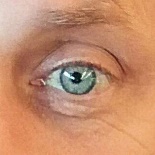 19-03-1962THEATER1988 Afgestudeerd Toneelacademie Maastricht1989-2000 De Kompaan (Maria Goos) │De Federatie (Ligthert/Wittenbols) │NNT (Franz Marijnen) Lunch Bellevue (Koos Terpstra) │Theater v.h. Oosten (Moniek Kramer), Art&Pro (Frans Strijards)│ Rieks Swarte │Orkater (Judith Herzberg).2000-2008 Toneelgroep Oostpool (Regie: Rob Ligthert│Lidwien Roothaan│Han Römer│Arie de MolErik Whien│Ted Keijser)2008-nuZuidelijk Toneel (Matthijs Rümke) │Generale Oost (Sarah Moeremans) Rieks Swarte/Bos Theaterprod. │ Kwatta │Theater Branoul │NTjong (Noel Fischer) etc.. ------TVGastrollen in:Spoorloos VerdwenenUnit 13SpangenPenozaMoordvrouwFlikken MaastrichtHeer & MeesterOverspelCelblok HEtc..